GIUNTA REGIONE MARCHE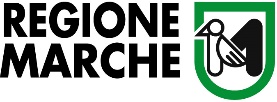 DIPARTIMENTO SVILUPPO ECONOMICODIREZIONE Attività produttive e impreseSettore Innovazione e cooperazione internazionaleAllegato n. 2OFFERTA ECONOMICAD. Lgs 50/2016 Artt.4, 17 co. 1 lett. b) – Servizi media audiovisivi – Campagna di comunicazione “Settimana delle Marche a Expo Dubai 2020” - Affidamento diretto a Voce Cristiana – Fano TV  smart CIG Z2A35336B2.Il/La sottoscritto/a ____________________________________________________________________________nato/a a____________________________________________________________________________________il______________________ residente a ________________________ Via________________________________ __________________ n. _____nella sua qualità di (rappresentante legale, procuratore etc.)__________________ ____________________________________________________________________________________________della impresa ______________________________________ __________________________________________con sede legale in ____________________________ codice fiscale: ____________________ partita IVA: ______________________________________________  in relazione all’affidamento diretto di cui in oggetto,D I C H I A R Adi aver preso esatta conoscenza di tutte le condizioni espresse nella lettera d’invito che accetta incondizionatamente, nonché di tutte le circostanze generali che possono aver influito sulla determinazione del prezzo e produce la seguente offerta comprensiva di tutti gli oneri di esecuzione previsti dagli atti a base della presente procedura:TOTALE GENERALE DELLA FORNITURA, in Euro, (IVA esclusa):a) in Euro ed in cifre: __________________________________________________________________________________b) in Euro ed in lettere: ________________________________________________________________________________DICHIARA INOLTREAi sensi degli articoli 86, comma 3-bis e 87, comma 4, D.Lgs 183/06, che il valore offerto è comprensivo dei costi di sicurezza aziendali, non derivanti da interferenza, specificatamente connessi con la propria attività ed organizzazione che, per l’intero periodo di durata della fornitura, ammontano a (IVA esclusa):in numeri: ___________________________ in lettere: ___________________________________________________________________________________(Luogo e Data di compilazione)				_________________________________________(Firmato digitalmente)DATACAMPAGNA DI COMUNICAZIONEImporto21-26 febbraio n.10 collegamenti diretta TV canale 17 Fano TVn.10 collegamenti Diretta Social media sul sito www.occhioallanotizia.it, pagina Facebook occhioallanotizia e canale Youtube Fano TV€ 3.100,0021-26 febbraio n. 6 realizzazioni di video pubbliredazionali da trasmettersi sul canale 17 Fano TV e pubblicarsi sul sito www.occhioallanotizia.it, pagina Facebbok occhioallanotizia e su canale Youtube Fano TV€ 900,00IMPORTO A BASE D’ASTA: Euro 4.000,00 (IVA esclusa) RIBASSO:  _______%RIBASSO:  Euro_________________________________________________________________